          《在线课堂》学习单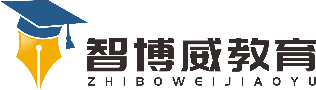 班级：                姓名：                 单元语文5年级下册第8单元课题22、手指（1课时）温故知新一、读拼音，写多音字。1、 yōng     附（    ）   （    ）挤     雇（    ） 2、 miǎo    （    ）小    （    ）视    （    ）针  3、 mào      礼（    ）   （    ）易    （    ）险  4、yǎng      搔（    ）   （    ）育	（    ）望自主攀登二、选择恰当的词语填空。陈设     摆设    陈列1、这间屋子里（       ）了很多装饰物。2、博物馆里（       ）着许多珍贵的文物。3、在一个家居设计中，家居（       ）在整个设计中起着画龙点睛的作用。稳中有升三、在括号里填上合适的关联词语。1、他的工作（     ）不如大拇指吃力，（      ）比大拇指复杂。2、（        ）他永远不受外物冲撞，（       ）曲线优美，处处显示着养尊处优的幸福。说句心里话